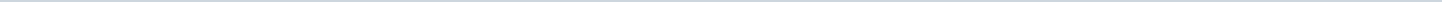 Index (1 onderwerp)1 Strategie en aanpak voor stap naar aardgasvrije wijken en dorpen (151970-2019)Strategie en aanpak voor stap naar aardgasvrije wijken en dorpen (151970-2019)MetadataDocumenten (7)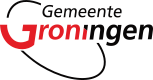 Gemeente GroningenAangemaakt op:Gemeente Groningen29-03-2024 15:11RaadsvoorstellenPeriode: 2024Laatst gewijzigd12-07-2019 11:14ZichtbaarheidOpenbaarStatus-#Naam van documentPub. datumInfo1.Bijlage 1 Strategie en aanpak.pdf12-07-2019PDF,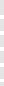 2,49 MB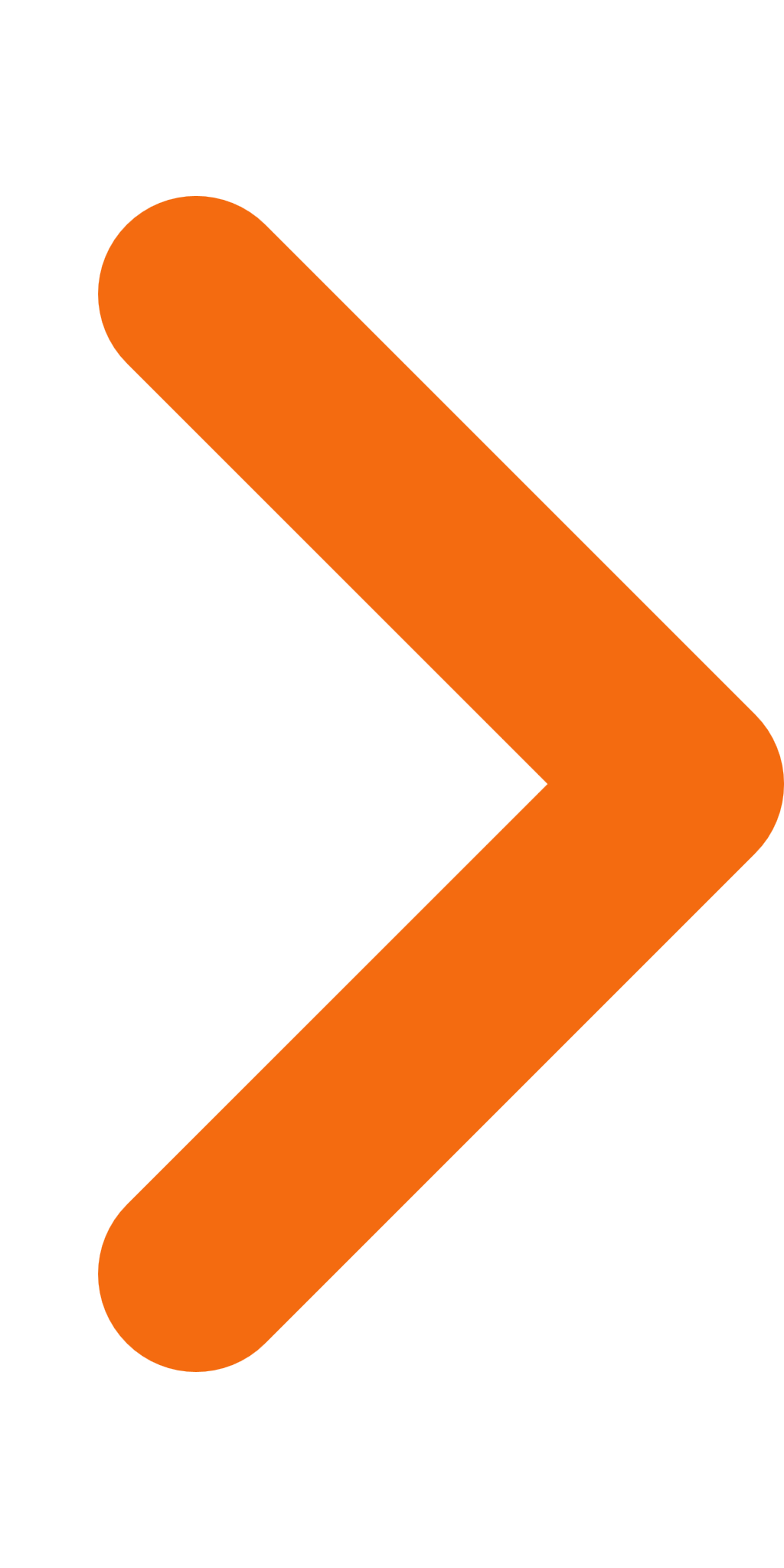 2.Bijlage 2 Noorderplantsoen Wijkenergievisie.pdf12-07-2019PDF,2,43 MB3.Bijlage 3 Paddepoel Wijkenergievisie.pdf12-07-2019PDF,2,28 MB4.Bijlage 4 Reitdiep Wijkenergievisie.pdf12-07-2019PDF,2,75 MB5.Bijlage 5 Masterplan CO2 neutrale, aardgasvrije woningvoorraad corporaties Groningen.pdf12-07-2019PDF,1,62 MB6.Bijlage 6 Presentatie 1e opzet gereedschapskist energieaanpak overige buurten en dorpen.pdf12-07-2019PDF,311,72 KB7.Strategie en aanpak voor stap naar aardgasvrije wijken en dorpen (151970-2019).pdf12-07-2019PDF,851,35 KB